NUME:  Maria-Magdalena GurzunADRESĂ:Spitalul Universitar de Urgență Militar Central, Strada Plevnei, nr 134, telefon: 021.319.30.56 Fax: 021.312.18.DATE PERSONALE:Locul și data nașterii: 15 iulie, 1982, Suceava, RomaniaNaționalitate: românăE-mail: magdalenagurzun@gmail.comEDUCAȚIE:     2013-2018 doctorand, Universitatea de Medicină și Farmacie “Carol Davila”, București cu obținerea titlului de doctor în 2018.EXPERIENȚĂ PROFESIONALĂ:Octombrie 2014- prezent: medic specialist cardiologie, Spitalul Universitar de Urgență Militar Central;Noiembrie 2013- noiembrie 2017: doctorand, Universitatea de Medicină și Farmacie “Carol Davila”, BucureștiMai-iunie 2015: medic observator la Centro Cardiologico Monzino, Milan, Italy (Cardiac imaging- CT and MRI departament)Iulie 2013-2014: stagiu adițional de pregătire în ecografie, Euroecolab, Universitatea de Medicină și Farmacie “Carol Davila”, BucureștiMai 2013: medic observator, Royal Brompton Hospital, London, UK.Aprilie 2012-iunie 2013: echo research fellow, Regional Cardiac Center, Swansea, UK.2010-2012: medic rezident cardiologie, Institutul de Urgență de Boli Cardio-Vasculare “Prof. Dr. C. C. Iliescu”, București.2008-2010: medic rezident, stagiul de medicină internă, Spitalul de Urgență, București.AFILIERE ȘTIINȚIFICĂ• Membru al Societății Române de Cardiologie și al Societății Europene de Cardiologie (2008)• Membru al Grupului de lucru de Ecocardiografie al Societății Române de Cardiologie (2011).• Membru al Asociației Europene de Imagistică Cardio-Vasculară (2011).• Membru al Grupului Club 35 din cadrul Asociației Europene de Imagistică Cardio-Vasculară (2014) și ulterior membru al comitetului de conducere al acestui nucleu (2015).ACREDITĂRI ȘI COMPETENȚEAcreditare europeană pentru ecografie transesofagiană (2012) și ecografie transtoracică (2011)Competență Ecografie Specială (2014)Competență Ecografie Vasculară (2018)ACTIVITATE PROFESIONALĂPREMIUL II  Romanian young investigators 2016  cu lucrarea Mitral annulus dynamics: from normal to extensive mixomatous disease- a Three-dimensional transoesophageal study.PREMIUL II Romanian young investigators 2013 cu lucrarea Could 3D echo reset our threshold for interventions?Bursa de cercetare a Societății Române de Cardiologie 2012Bursă de cercetare în cadrul proiectului doctoral POSTDRU. Lector Basic TOE’s examination, EACVI Congress, 2013-2018Prezentări orale susținute la Congresul European de Imagistică cardio-vasculară în cadrul sesiunilor HIT-HOT: Mitral regurgitation in advanced HF: when should we treat it? (Lisabona 2017) și How to predict the clinical response to CRT: when Electrocardiogram (ECG) may fail. (Milan 2018). Prezentări de cazuri în cadrul Congresului european de imagistică cardio-vasculara Sevilia 2015, Congresul european de cardiologie 2012 - 2014.Lector în cadrul congresului național de Cardiologie 2014-2018.Lector în cadrul cursurilor organizate de Societatea Română de Cardiologie: Cardiomiopatii (2014), Cardiomiopatii ereditare (2015), Actualități în cardiomiopatii (2018)Lector în cadrul ședințelor lunare ale Societății Române de Cardiologie, filiala București (2011,2016)Participarea anuală la Congresul European de Cardiologie (2009-2012), Congresul European de Imagistică Cardio-vasculară  (2011-2018), Congresul Național de Cadiologie (2009-2018) și Conferința Națională a grupurilor de lucru (2010-2018).LUCRĂRI PUBLICATECAPITOLE DE CĂRȚIPopescu BA, Gurzun MM, Ginghică C. Pulmonary valve in Zamorano J, Lancelloti P Heart Valve Disease- State of the Art, Springer, in press. Popescu BA, Gurzun MM, Ginghică C. Atrial fibrillation, cardiogenic embolism, and tumors în Lüscher T, Camm  J, Maurer G, Serruys P.  The ESC Textbook of Cardiovascular Medicine – 3rd Edition’, Oxford University Press, 2019, ISBN13: 9780198784906Gurzun MM Transesophageal Echocardiography in the Assessment of Right Ventricle în Dumitrescu S, Tintoiu I, Underwood J. Springer, 2018 ISBN 9783319737638Gurzun MM, Popescu BA. Transesophageal Echocardiography in the Assessment of Aortic Valve and Aortic Root Disease în Tintoiu I, Elefteriades J, Ursulescu A, Underwood J, Droc I. Academic Press, 2017 ISBN 9780128099803.Gurzun MM.  Ischemic Mitral Regurgitation before and after CABG in Tintoiu I, Underwood M, Cook SP, Kitabata H, Abbas A, Springer, 2016 ISBN 978-3-319-26515-5Popescu BA, Gurzun MM, Ginghina C. “Pulmonary and tricuspid valve” in EACVI Textbook of Echocardiography, Oxford University Press, 2015, ISBN 13: 978019995999639.Gurzun MM, Beladan C, Platon P, Botu E, Ginghină C, Popescu BA O lecție de anatomie a septului interatrial în Ginghină C (ed) in Imagistica la bolnavii cardiaci,  Ed. Medicală 2014.Gurzun MM , Popescu BA. “Bolile aortei” in: Ginghină C, Popescu BA, Jurcuț R. Esențialul în ecocardiografie. Second Edition, Editura Medicală Antaeus, Bucharest, 2013;315-345. ISBN 978-606-8470-02-3.Gurzun MM, Ionescu A. “Tromboliza în tromboza obstructivă de proteză: primă intenție sau soluție de salvare?” în : Ginghină C (ed) in Imagistica la bolnavii cardiaci,  Ed. Medicală 2013 Gurzun MM, Serban M,  Roșca M, Popescu BA, Platon P, Boțu E, Ginghina C.”Ecocardiografia- imagistică decizională in evaluarea secventială diagnostică terapeutică a unui tînăr.”  in : Ginghină C (ed). Imagistica la bolnavii cardiaci,  Ed. Medicală 2012:74-76.Gurzun MM, Serban M, Postu M, Ginghina C. Asteapta si observă în : Ginghina C (ed). Imaging in cardiac diseases, Ed. Medicala 2011:22-24.Gurzun MM, Serban I, Ciudin R, Popescu BA, Ginghina C: “Cardiostimularea bicamerala si implantarea de defibrilator – solutie terapeutica optima pentru un caz de cardiomiopatie hipertrofica obstructiva” in Imagistics in cardiac diseases, Ed. Medicala 2010, 70-72.ARTICOLE PUBLICATE ÎN JURNALE INDEXATE ISINiță D, Gurzun MM, Chiriac L, Cîrstea A, Parepa R, Barbilian Impact of stent diameter and lengh on in-stent restenosis after bare metal stent implantation Romanian Biotechnological Letters 2017;22(2).Gurzun MM, Popescu AC, Ginghina C, Popescu BA. Management of organic mitral regurgitation: guideline recommendations and controversies. Korean Circ J. 2015 Mar;45(2):96-105.Roşca M, Călin A, Beladan CC, Enache R, Mateescu AD, Gurzun MM, Varga P, Băicuş C, Coman IM, Jurcuţ R, Ginghină C, Popescu BA. Right Ventricular Remodeling, Its Correlates, and Its Clinical Impact in Hypertrophic Cardiomyopathy. J Am Soc Echocardiogr 2015; 28:1329-38. Gurzun MM, Hussain F, Zaidi A, Dasari S, Ionescu A. Severe transient mitral and tricuspid regurgitation. J Cardiothorac Vasc Anesth. 2014 Aug;28(4):1183-5.Gurzun MM, Ionescu A. Appropriateness of use criteria for transthoracic echocardiography: are they relevant outside the USA? Eur Heart J Cardiovasc Imaging. 2014 Apr;15(4):450-5.Gurzun MM, Husain F, Zaidi A, Ionescu A. Accessory Mitral Valve-An Unexpected Intra-Operative TEE Finding Causing Left Ventricular Outflow Tract Obstruction in an Adult. Echocardiography. 2014 Feb;31(2):E55-7.Beladan CC, Popescu BA, Călin A, Rosca M, Matei F, Gurzun MM, Popară AV, Curea F, Ginghină C. Correlation between global longitudinal strain and QRS voltage on electrocardiogram in patients with left ventricular hypertrophy. Echocardiography. 2014 Mar;31(3):325-34.ARTICOLE PUBLICATE ÎN JURNALE INTERNAȚIONALEGurzun MM, Roșca M, Călin A, Șerban M, Ginghină C, Popescu BA.  Myxomatous mitral valve disease: comparison of different echocardiography methods and protocols. A transesophageal echocardiography study Romanian Journal of Cardiology 2017;27(2):177-185Gurzun MM, Șerban M, Bostan I, Ginghina C, Popescu BA. Which of the pacing leads has a vegetation? Romanian Journal of Cardiology 2014, vol 24, nr 3: 183-184.Ginghină C, Saraolu A, Lupescu I, Gurzun MM, Carmen Beladan, Serban M, Popescu BA Diagnosticul imagistic al trombilor intraatriali. Romanian Journal of Cardiology 2013; vol. 23, Supliment A: A8-A20.Gurzun MM, Șerban M, Popescu BA, Ginghina C. Echocardiography: Pseudo-pseudo aneurysm-natural evolution of a rare myocardial infarction mechanism complication. Romanian Journal of Cardiology 2013; vol. 23, nr 1: 56-57.LUCRĂRI ORIGINALE – ABSTRACTE PUBLICATE  (CONGRESE INTERNAȚIONALE)Gurzun MM, Rosca M, Calin A, Beladan C, Serban M, Ginghina C, Popescu BA. Mitral annulus dysfunction in myxomatous mitral valve disease is related to mitral valve disease disease extension EACVI Congress 2018.Dumitrescu SI, Milasan A, Gurzun MM ,  HantuliE I , Boingiu R , Savoiu D , Popescu R , Ciobanu D , Constantinescu R , Botezatu S , Raduta I, Dumitrascu M , Chiriac L , Bolohan R.  Enhancement, segmentation and charcterization of atheroma plaque for stroke prevention. EACVI Congress 2018.Gurzun MM, Rosca M, Calin A, Beladan C, Mateescu A, Enache R,  Serban M,  Ginghina C,  Popescu BA. Mixomatous mitral valve disease: from 2D TEE to 3D TEE and 3D mathematical model. European Heart Journal Supplements (2017 ) 18 (Supplement 3 ).Calin A, Beladan C, Mateescu AD, Rosca M , Enache R , Gurzun MM , Calin C , Botezatu S , Ginghina C , Popescu BA.  A real-world three-year outcome study in symptomatic patients with isolated severe aortic stenosis and preserved left ventricular ejection fraction. European Heart Journal Supplements (2017 ) 18 (Supplement 3 ).Gurzun MM, Rosca M, Calin A, Beladan C, Mateescu A, Enache R,  Serban M,  Ginghina C,  Popescu BA. Mitral annulus dynamics: from normal to extensive mixomatous disease- a Three-dimensional transoesophageal study. European Heart Journal Supplements ( 2016 ) 17 (Supplement 2 ), ii44. Calin A, Mateescu AD, Beladan CC, Rosca M, Enache R , Calin C ,  Gurzun MM , Cosei I , Ginghina C , Popescu BA.  Elastic properties of the ascending aorta in patients with a bicuspid versus tricuspid aortic valve and isolated severe aortic stenosis. European Heart Journal Supplements ( 2016 ) 17 (Supplement 2).Gurzun MM, Rosca M, Calin A, Beladan C, Serban M, Ginghina C, Popescu BA. Dynamic changes of mitral annulus shape in different types of mitral valve prolapse. A three-dimensional transoesophageal study.  Eur Heart J Cardiovasc Imaging Abstracts Supplement ( 2015 ) 16 (Supplement 2), ii37.Rosca M, Calin A, Mateescu A, Varga P, Beladan CC, Gurzun M, Enache R, Baicus C, Ginghina C, Popescu BA. Right ventricular wall thickness as a correlate of malignant ventricular arrhythmias in patients with hypertrophic cardiomyopathy. European Heart Journal 2015; 36 (Abstract Supplement ): 273-274. Gurzun MM; Ionescu A Is 3D i-slice superior to conventional 2D echocardiography for the assessment of left ventricular regional wall motion abnormalities? Eur Heart J Cardiovasc Imaging (2014) 15 (suppl 1): i16.Gurzun MM, Kumar P, Husain F, Nanjaiah P, Ionescu A. Right ventricular rupture after CPR following anterior myocardial infarction. European Heart Journal (2014) 35 (Abstract Supplement, 1208) (oral presentation, ESC Congress 2014). Gurzun MM, Ionescu A:  Appropriateness of use criteria for transthoracic echocardiography: are they relevant outside the US? Eur Heart J Cardiovasc Imaging 2013; 14 (suppl 2): ii20-ii48.Gurzun MM, Ionescu A:  New tricks for old dogs: Could 3D echo reset our threshold for interventions? Eur Heart J Cardiovasc Imaging 2013; 14 (suppl 2): ii20-ii48.Rosca M, Popescu BA, Botezatu D, Calin A, Beladan CC, Gurzun M, Enache R, Ginghina C. Right ventricular hypertrophy is independently related to longitudinal left ventricular function in patients with hypertrophic cardiomyopathy. Eur Heart J Cardiovasc Imaging 2013; 14 (suppl 2): ii20-ii48, P 216.Gurzun MM, Ionescu A:  Post-surgical ascending aorta pseudoaneurysm- a diagnosis and treatment challenge. European Heart Journal (2013) 34 (Abstract Supplement-1125), (oral presentation, ESC Congress 2013). Roșca M, Popescu BA, Gurzun M, Călin A, Beladan CC, Enache R, Avram A, Ginghină C: Impaired LV mechanics in patients with hypertrophic cardiomyopathy at risk for sudden death European Heart Journal (2013) 34 ( Abstract Supplement-540).Roșca M, Popescu BA, Gurzun M, Călin A, Beladan CC, Enache R, Coman IM,  Ginghină C: The impact of dynamic intraventricular obstruction on left ventricular mechanics in hypertrophic cardiomyopathy.  European Heart Journal (2013) 34 (Abstract Supplement-744).Beladan CC, Popescu BA, Călin A, Roșca M, Matei FL, Gurzun MM, Popară A, Curea F, Ginghină C: Electrocardiography in patients with left ventricular hypertrophy: a reflection of ventricular function beyond ventricular mass? European Heart Journal (2013) 34 (Abstract Supplement-755).Botezatu CD, Enache R, Năstase O, Popescu BA, Roșca M, Beladan C, Călin A, Gurzun MM, Ginghină C: Pulmonary artery size and intrinsic wall properties in patients with pulmonary hypertension. European Heart Journal (2013) 34 (Abstract Supplement-45). MM Gurzun; A. Ionescu; B. Bahlay; G. Jones: A feasibility study of i-slice for the assessment of LV wall motion abnormalities in 3D echo. Eur Heart J Cardiovasc Imaging (2012) 13 (suppl 1): i16.Botezatu D, Enache R, Rosca M, Beladan CC, Calin A, Gurzun M, Ginghina C, Popescu BA. Pulmonary stiffness is related to right ventricular function and systolic pulmonary pressure in patients with pulmonary artery dilatation. Eur Heart J Cardiovasc Imaging (2012) 13 (suppl 1).Beladan CC,  Popescu BA, Călin A, Roșca M, Matei FL, Enache R, Gurzun MM, Ginghină C. Ventricular-arterial coupling and left ventricular torsional dynamics in hypertensive patients with and without left ventricular hypertrophy Eur Heart J Cardiovasc Imaging (2012) 13 (suppl 1): i56.Calin A, Popescu BA, Rosca M, Beladan CC, Enache R, Gurzun MM, Calinescu C, Calin C, Ginghica C: Gender realted differences in left ventricular torsional deformation in patients with severe aortic stenosis. Eur Heart J Cardiovasc Imaging (2012) 13 (suppl 1).M.M. Gurzun, C. Beladan, B.A. Popescu, M. Rosca, A. Calin, B. Radulescu, I. Marinica, V. Herlea, C. Ginghină:  A rare cause of congestive heart failure in a young woman. European Heart Journal ( 2012 ) 33 ( Abstract Supplement- 1109 ), (oral presentation, ESC Congress 2012).M. Rosca, B.A. Popescu, M. Gurzun, A. Calin, C.C. Beladan, R. Enache, I.M. Coman, C. Ginghina: The impact of dynamic intraventricular obstruction on left ventricular mechanics in hypertrophic cardiomyopathy European Heart Journal ( 2012 ) 33 ( Abstract Supplement ), (poster presentation, ESC Congress 2012)Călin A, Enache R, Popescu BA, Beladan CC, Rosca M, Lupascu L, Purcărea F, Călin C, Gurzun M, Ginghină C. Comparative assessment of left atrial function in patients with isolated aortic stenosis versus pure chronic aortic regurgitation. Eur J Echocardiogr 2011; (prezentare poster , EUROECHO 2011, Budapest, Ungaria)Gurzun M, Bartos D : Ascites- a Real diagnostic Challenge; Internal Medicine Journal 2010; 40, Suppl 1: abstracts for the World Congress of Internal Medicine.Gurzun M, Contantinescu M, Ghiorghe S, Badila E, Tirziu C, Bartos D:  Deep venous thrombosis- an unusual manifestasion of retroperitoneal abcess ; European Journal of Internal Medicine 2009; 20, suppl 1: abstracts from the 8th Congress of the European Federation of Internal Medicine.LUCRĂRI ORIGINALE – ABSTRACTE PUBLICATE (CONGRESE NAȚIONALE)Gurzun MM, Roșca M, Călin A, Beladan CC, Șerban M, Ginghină C, Popescu BA dinamica inelului mitral: de la subiectul normal la boala mixomatoasă (studiu de ecografie transesofagiană tridimensională). Romanian Journal of Cardiology, 2016 supplementBarbu H, Chiriac L, Gurzun MM, Vicol M, Hantulie I, Boingiu R, Girleanu A, Ioan M, Dumitrescu SI. Boala parodontală ca actor de risc cardiovascular. Romanian Journal of Cardiology, 2015 supplement:43Roșca M, Călin A, Mateescu A, Varga P, Beladan CC, Gurzun MM, Enache R, Ginghină C, Popescu BA Hipertrofia ventriculară dreaptă, predictor al aritmiilor ventriculare maligne la pacienții cu cardiomiopatie hipertrofică Romanian Journal of Cardiology, 2015 supplement:120.Dumitrescu SI, Chiriac L, Gurzun MM, Săvoiu D, Hănțulie I, Boingiu R, Gîrleanu A, Geru MI, Barbu H Corelații între boala cardiovasculară subclinică și boala peridontală. Romanian Journal of Cardiology, 2015 supplement:252.Mateescu AD, Călin A, Roșca M, Beladan CC, Enache R, Gurzun MM, Călin C, Ginghină C, Popescu BA Disfuncția atrială stângă ca factor de predicție al apariției simptomelor de insuficiență cardiacă la pacienții cu stenoză aortică strânsă și fracție de ejecție ventriculară stângă păstrată Romanian Journal of Cardiology, 2015 supplement:265.Gurzun MM, Roșca M, Călin A, Beladan CC, Șerban M, Ginghină C, Popescu BA Modificările dinamice ale formei inelului mitral în diferite tipuri de regurgitare mitrală prin prolaps- studiu de ecografie transesofagiană 3D Romanian Journal of Cardiology, 2015 supplement:267.Militaru C, Popară VA, Gurzun MM, Popescu BA, Beyer R, Moldovan H, Ginghină C, Jurcuț R Descoperire surprinzătoare la un pacient cu sindrom Marfan Romanian Journal of Cardiology, 2015 supplement:272.Măjină N, Popa A, Serban M, Arsenescu I, Platon P, Gurzun MM, Ginghină C, Pseudocoarctation of the aorta associated with left vertebral artery hypoplasia. Romanian Journal of Cardiology, 2014 supplement:77. Beladan CC, Călin A, Roșca M, Craciuc A, Gurzun MM, Călin C,. Enache R , Ginghină C, Popescu BA. Systemic hypertension in patients with severe aortic stenosis: does the severity of hypertension make a difference? Romanian Journal of Cardiology, 2014 supplement:107Gurzun MM, Ionescu S. Is 3D I SLICE superior to conventional 2D echocardiography for the assessment of left ventricular regional wall motion abnormalities? Romanian Journal of Cardiology, 2014 supplement:133.Călin A, Roșca M, Beladan CC, Craciun Mirescu A, Gurzun MM, Mateescu A, Enache R, Ginghină C, Popescu BA. Left ventricular torsional dynamics in symptomatic versus asymptomatic patients with severe aortic stenosis and preserved left ventricular ejection fraction. Romanian Journal of Cardiology, 2014 supplement: 177.Gurzun MM, Ionescu A:  Appropriateness of use criteria for transthoracic echocardiography: are they relevant outside the US? Revista Română de Cardiologie 2013; 23(supplement B).Beladan CC, Popescu BA, Călin A, Roșca M, Matei FL, Gurzun M, Popară A, Curea F, Ginghina C. Electrocardiografia la pacienții cu hipertrofie ventriculară stângă: o expresie a funcției ventriculare? Revista Română de Cardiologie 2013; 23(supplement B): B2. Rosca M, Popescu BA, Gurzun M, Calin A, Beladan CC, Enache R, Coman IM, Ginghina C. The impact of dynamic intraventricular obstruction on left ventricular mechanics in hypertrophic cardiomyopathy. Romanian Journal of Cardiology, 2012, 22, suppl A: A24-25.Botezatu D, Enache R, Rosca M, Beladan CC, Calin A, Gurzun M, Ginghina C, Popescu BA. Pulmonary stiffness is related to right ventricular function and systolic pulmonary pressure in patients with pulmonary artery dilatation. Romanian Journal of Cardiology, 2012, 22, suppl A: A41. Gurzun MM,  Ionescu A,  Bahlay B,  Jones G: A feasibility study of i-slice for the assessment of LV wall motion abnormalities in 3D echo. Romanian Journal of Cardiology, 2012, 22, suppl A: A48-49.Gurzun MM,  Ionescu A,  Bahlay B: Does 3D echo add clinical meaning to chamber quantification? A pilot study.  Romanian Journal of Cardiology, 2012, 22, suppl A: A115.Calin A, Popescu BA, Rosca M, Beladan CC, Enache R, Gurzun MM, Calinescu C, Calin C, Ginghica C: Gender realted differences in left ventricular torsional deformation in patients with severe aortic stenosis. Romanian Journal of Cardiology, 2012, 22, suppl A: A142-143.Rosca M, Popescu BA, Beladan CC, Calin A, Gurzun MM, Avram AM, Enache R, Coman IM< Ginghina C: Left atrial volume: the main correlate of paroxysmal atrial fibrillation in patients with hypertrophic cardiomyopathy. Romanian Journal of Cardiology, 2012, 22, suppl A: A180-181.Gurzun MM, Popescu BA, Calin A, Beladan C,  Rosca M, Enache R, Muraru D, Calin C, Ginghina C. Semiautomated method of measuring left ventrciular volumes and ejection fraction in clinical practice: feasibility and accuracy analysis. Rev Rom Cardiol 2011, 21, suppl B.Gurzun MM, Ciudin R, Serban I.  Is permanent dual chamber pacing a therapeutic solution for drug refractory symptomatic patients with obstructive hypetrophic cardiomiopathy? Rev Rom Cardiol 2010, 25, suppl A.Gurzun MM,  Mocanu A, Oprea G, Bartoş D: Sindromul aortic acut- varianta mai puţin obişnuită de prezentare; Rev Română de Medicină Internă, 2010, vol VII, nr2.Gurzun MM, Mocanu A, Bartoș D:  Capcane de diagnostic in tromboza venoasa profunda;  Rev Română de Medicină Internă, 2009, vol VI, nr 2.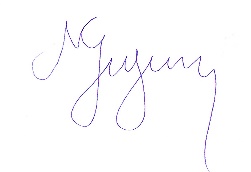  										IANUARIE 2019                       2008-2013- pregătirea prin rezidențiat în specialitatea Cardiologie.2001- 2007 – Institutul de Medicină Medico-Militară, Facultatea de Medicină, Universitatea de Medicină și Farmacie “Carol Davila”, București (șef de promoție).1997-2001 – Colegiul teoretic “Mihai Eminescu” Botoșani (șef de promoție).